UNIVERSIDADE FEDERAL DE SÃO JOÃO DEL-REI - UFSJPRÓ-REITORIA DE ENSINO DE GRADUAÇÃO - PROENEDITAL 002/UFSJ/PROENSELEÇÃO DE SUPERVISORES PARA PARTICIPAÇÃO NOPROGRAMA INSTITUCIONAL DE BOLSA DE INICIAÇÃO À DOCÊNCIA (PIBID/UFSJ)INSCRIÇÕES DEFERIDASSUBPROJETO DA LICENCIATURA EM FÍSICAA coordenação do subprojeto da Licenciatura em Física da UFSJ, no âmbito do Programa Institucional de Bolsas de Iniciação à Docência, torna públicas as inscrições deferidas para processo de seleção de professores(as) supervisores(as), abaixo indicadas, e estabelece os dias e horários para entrevistas com cada candidato(a): Professor(a):                                                                                                   dia e hora:Allan Kenio Miranda de Freitas                                                                 11/09/20 – 16 hAnderson Soares Gaião                                                                              11/09/20 – 16 h e 30 mimElaine Aparecida Carvalho                                                                         11/09/20 – 17 hLeonardo de Resende Ferraz                                                                    11/09/20 – 17 h e 30 mimRafaella Cristina Santos Martins                                                              11/09/20 – 18 hSimoni Bessa Sandoval Nogueira                                                             11/09/20 – 18 h e 30 minObs.: as entrevistas acontecerão via Google Meet e o link será enviado por e-mail ao(à) candidato(a) no dia de sua entrevista. Os comprovantes referentes ao currículo do(a) professor(a), caso ainda não tenha sido encaminhado, deverão ser enviados para os e-mails focoelho@ufsj.edu.br e cofis@ufsj.edu.br, bem como eventuais dúvidas.São João del-Rei, 09 de Setembro de 2020.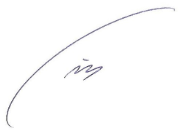 Prof. Fernando Otávio CoelhoCoordenador do subprojeto da Licenciatura em Física